                                                                                                                ПРОЄКТ 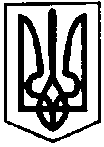 ПЕРВОЗВАНІВСЬКА СІЛЬСЬКА РАДАКРОПИВНИЦЬКОГО РАЙОНУ  КІРОВОГРАДСЬКОЇ ОБЛАСТІ___________ СЕСІЯ ВОСЬМОГО  СКЛИКАННЯРІШЕННЯвід  «__» __________ 20__ року                                                                              № с. ПервозванівкаПро передачу транспортних засобів в оперативне управліннята на баланс комунального майна Первозванівської  сільської радиВідповідно до Конституції України, Цивільного кодексу України, Кодексу Законів про Працю України, статей 25,26,60 Закону України «Про місцеве самоврядування в Україні»,  Закону України «Про передачу об’єктів права державної та комунальної власності», Постанови Кабінету Міністрів України №1482 від 21 вересня 1998 року «Про передачу об’єктів права державної та комунальної власності», на підставі рішення Кропивницької районної ради № 628 від 04.11.2020 року «Про передачу транспортних засобів із спільної власності територіальних громад сіл Кропивницького району до комунальної власності Первозванівської територіальної громади», рішення Первозванівської сільської ради  «Про прийняття транспортних засобів із спільної власності територіальних громад сіл Кропивницького району до комунальної власності Первозванівської територіальної громади» від 21.12.2020 року № ____,  враховуючи висновки та рекомендації постійних комісій та враховуючи службову необхідності покращення матеріально-технічного стану забезпечення медичних закладів сільської ради , сільська радаВИРІШИЛА:Передати:транспортний засіб УАЗ 396294, з номерним знаком ВА 8569 ВК, вартістю 29970,00 грн. із комунальної власності Первозванівської сільської ради в оперативне управління та на баланс ____________________________________________________________;транспортний засіб УАЗ 396294, з номерним знаком ВА 8634 ВК, вартістю 76316,00 грн. із комунальної власності Первозванівської сільської ради в оперативне управління та на баланс ____________________________________________________________;транспортний засіб УАЗ 3962, з номерним знаком ВА 8574 ВК, вартістю 30441,00 грн. із комунальної власності Первозванівської сільської ради в оперативне управління та на баланс ____________________________________________________________;транспортний засіб УАЗ 3962, з номерним знаком ВА 8639 ВК, вартістю 45481,00 грн. із комунальної власності Первозванівської сільської ради в оперативне управління та на баланс ____________________________________________________________;автомобiль Renault Duster, з номерним знаком ВВ 4425 СВ, вартістю 479700,00 грн.  із комунальної власності Первозванівської сільської ради в оперативне управління та на баланс ____________________________________________________________;транспортний засіб ГАЗ 31105-101, з номерним знаком ВА 6891 ВК, вартістю 26658,67 грн. .  із комунальної власності Первозванівської сільської ради в оперативне управління та на баланс ____________________________________________________________;Відповідальним особам до майна, вказаного в п.1 цього рішення: забезпечити здійснення заходів з передачі прийому вищевказаного майна згідно вимог чинного законодавства; оформити та зареєструвати в територіальному органі з надання послуг МВС вищезазначене майно згідно чинного законодавства; використовувати транспортні засоби лише за цільовим призначенням та забезпечити ефективне управління та утримання;  відчуджувати, списувати, передавати в оренду, заставу чи іпотеку транспортні засоби лише за згодою Первозванівської сільської ради та в спосіб визначений чинним законодавством; Контроль за виконанням цього рішення покласти на постійну комісіюз питань бюджету, фінансів, соціально-економічного розвитку, інвестиційної політики, законності, діяльності ради, депутатської етики, регуляторної політики, регламенту, регулювання земельних відносин, містобудування, комунальної власності, промисловості, будівництва, транспорту, енергетики, зв’язку, сфери послуг та житлово-комунального господарства.Сільський голова                                                                   Прасковія МУДРАК